GENERALNY DYREKTOR OCHRONY ŚRODOWISKAWarszawa, 24 listopada 2021 r.DOOŚ-WDŚZIL.420.17.2021 .MD.KB.4ZAWIADOMIENIENa podstawie art. 49 § 1 ustawy z dnia 14 czerwca 1960 t. — Kodeks postępowania administracyjnego (Dz. U. z 2021 r. poz. 735, ze zm.), dalej Kpa, w związku z art. 74 ust. 3 ustawy z dnia 3 października 2008 r. o udostępnianiu informacji o środowisku i jego ochronie, udziale społeczeństwa w ochronie środowiska oraz o ocenach oddziaływania na środowisko (Dz. U. z 2021 r. poz. 247, ze zm.), dalej ustawa ooś, zawiadamiam strony postępowania, że Generalny Dyrektor Ochrony Środowiska postanowieniem z 24 listopada 2021 r., znak: DOOŚ-WDŚZIL.420.17.2021.MD.KB.3, stwierdził niedopuszczalność zażalenia na postanowienie Regionalnego Dyrektora Ochrony Środowiska w Warszawie z dnia 10 grudnia 2020 r., znak: WOOŚ-I.4220.1349.2020.AGO.2, wyrażające opinię, że dla przedsięwzięcia pod nazwą: budowa zespołu budynków wielorodzinnych wraz budynkiem usługowo-handlowym z funkcjami oświaty, z garażami podziemnymi, naziemnymi miejscami parkingowymi, trafostacją, a także niezbędną infrastrukturą techniczną na działce o nr ewid. 311/4, obr. geod. Żanęcin, gmina Wiązowna, nie istnieje konieczność przeprowadzenia oceny oddziaływania na środowisko.Doręczenie postanowienia stronom postępowania uważa się za dokonane po upływie 14 dni liczonych od następnego dnia po dniu, w którym upubliczniono zawiadomienie.Z treścią postanowienia strony postępowania mogą zapoznać się w: Generalnej Dyrekcji Ochrony Środowiska, Regionalnej Dyrekcji Ochrony Środowiska w Warszawie, Urzędzie Gminy w Wiązownej lub w sposób wskazany w art. 49b § 1 Kpa.Upubliczniono w dniach: od ………………… do …………………Pieczęć urzędu i podpis:Z upoważnienia Generalnego Dyrektora Ochrony ŚrodowiskaDyrektor Departamentu Ocen Oddziaływania na Środowisko Anna Jasińska Art. 49 § 1 Kpa Jeżeli przepis szczególny tak stanowi, zawiadomienie stron o decyzjach i innych czynnościach organu administracji publicznej może nastąpić w formie publicznego obwieszczenia, w innej formie publicznego ogłoszenia zwyczajowo przyjętej w danej miejscowości lub przez udostępnienie pisma w Biuletynie Informacji Publicznej na stronic podmiotowej właściwego organu administracji publicznej.Art. 49b § 1 Kpa W przypadku zawiadomienia strony zgodnie z art. 49 § 1 lub art. 49a o decyzji lub postanowieniu, które podlega zaskarżeniu, na wniosek strony, organ, który wydał decyzję lub postanowienie, niezwłocznie, nic później niż w terminie trzech dni od dnia otrzymania wniosku, udostępnia stronic odpis decyzji lub postanowienia w sposób i formie określonych we wniosku, chyba że środki techniczne, którymi dysponuje organ, nic umożliwiają udostępnienia w taki sposób lub takiej formie.Art. 74 ust. 3 ustawy ooś Jeżeli liczba stron postępowania w sprawie wydania decyzji o środowiskowych uwarunkowaniach lub innego postępowania dotyczącego tej decyzji przekracza 10, stosuje się art. 49 Kodeksu postępowania administracyjnego.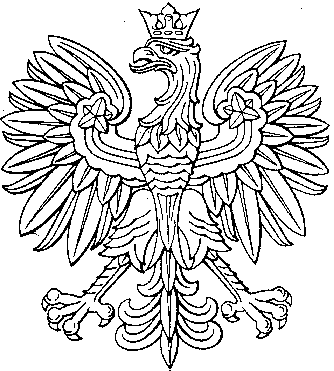 